Beitrittserklärung und Einwilligung in die Datenverarbeitung einschließlich der Veröffentlichung von Personenbildern im Zusammenhang mit dem Eintritt in den Verein
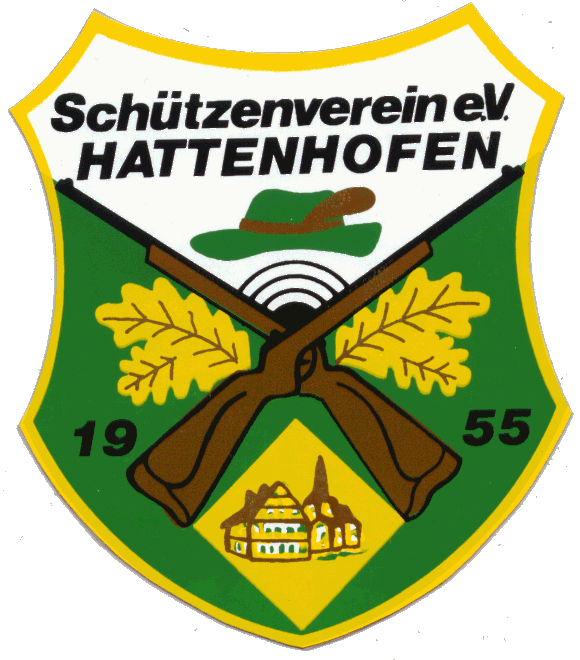 Hiermit beantrage ich die Mitgliedschaft im Schützenverein Hattenhofen e.V.
Folgende Angaben sind für die Durchführung des Mitgliedschaftsverhältnisses erforderlich.
Pflichtangaben:
Vorname: 			

Nachname:			
Straße, Hausnummer: 	

PLZ, Ort:			
Geburtsdatum: 		

Eintritt ab:			Bereits Mitglied (Stammverein)  Nein   Ja 								Name des VereinsSEPA-Lastschrift-Mandat
Schützenverein Hattenhofen e.V., Schützenstr. 50, 73110 Hattenhofen
Gläubiger-Identifikationsnummer:  DE48ZZZ00000313676Mandatreferenznummer:
(wird nachgetragen)
IBAN:				

BIC/Kontoinhaber:		

Mit meiner Unterschrift erkenne ich die Satzung und Ordnungen des Vereins in der jeweils gültigen Fassung an. Die Informationspflichten gemäß Artikel 12 bis 14 DSGVO habe ich gelesen und zur Kenntnis genommen.________________________________________________________________________Ort, Datum Unterschrift                                     ggf. Unterschriften beider gesetzlichen Vertreter bei Minderjährigen
                                                                          bzw. Geschäftsunfähigen

Freiwillige Angaben:
Telefonnummer (Festnetz/mobil):	
E-Mail-Adresse:			
Ich bin damit einverstanden, dass die vorgenannten Kontaktdaten zu Vereinszwecken durch den Verein genutzt und hierfür auch an andere Mitglieder des Vereins (z.B. zur Bildung von Fahrgemeinschaften) weitergegeben werden dürfen.
Mir ist bekannt, dass die Einwilligung in die Datenverarbeitung der vorbenannten Angaben freiwillig erfolgt und jederzeit durch mich ganz oder teilweise mit Wirkung für die Zukunft widerrufen werden kann.

__________________________________________________________________________Ort, Datum                      Unterschrift              ggf. Unterschriften der gesetzlichen  Vertreter bei Minderjährigen  
                                                                        bzw.  GeschäftsunfähigenEinwilligung in die Veröffentlichung von Personenbildnissen
Ich willige ein, dass Fotos und Videos von meiner Person bei Veranstaltungen des Schützenvereins oder zur Präsentation von Mannschaften oder besonderer Leistung angefertigt und in folgenden Medien veröffentlicht werden dürfen:
	Homepage des Vereins	Facebook-Seite des Vereins	regionale Presseerzeugnisse (z.B. NWZ, Gemeindeblatt)
Ich bin darauf hingewiesen worden, dass die Fotos und Videos mit meiner Person bei derVeröffentlichung im Internet oder in sozialen Netzwerken weltweit abrufbar sind. EineWeiterverwendung und/oder Veränderung durch Dritte kann hierbei nicht ausgeschlossen werden.
Soweit die Einwilligung nicht widerrufen wird, gilt sie zeitlich unbeschränkt. Die Einwilligung kann mit Wirkung für die Zukunft widerrufen werden. Der Widerruf der Einwilligung muss in Textform (Brief oder per Mail) gegenüber dem Verein erfolgen.Eine vollständige Löschung der veröffentlichten Fotos und Videoaufzeichnungen im Internet kann durch den Schützenverein Hattenhofen e.V. nicht sichergestellt werden, da z.B. andere Internetseiten die Fotos und Videos kopiert oder verändert haben könnten. Der Schützenverein Hattenhofen e.V. kann nicht haftbar gemacht werden für Art und Form der Nutzung durch Dritte wie z. B. für das Herunterladen von Fotos und Videos und deren anschließender Nutzung und Veränderung.
Ich wurde ferner darauf hingewiesen, dass trotz meines Widerrufs Fotos und Videos von meiner Person im Rahmen der Teilnahme an öffentlichen Veranstaltungen des Vereins gefertigt und im Rahmen der Öffentlichkeitsarbeit veröffentlicht werden dürfen.



___________________________________		__________________________Ort, Datum 							Unterschrift
Bei Minderjährigen bzw. Geschäftsunfähigen:Bei Minderjährigen, die das 16. Lebensjahr nicht vollendet haben, ist neben der Einwilligung des Minderjährigen auch die Einwilligung des/der gesetzlichen Vertreter erforderlich.Ich/Wir habe/haben die Einwilligungserklärung zur Veröffentlichung der Personenbilder undVideoaufzeichnungen zur Kenntnis genommen und bin/sind mit der Veröffentlichung einverstanden.


Vor- und Nachname/n des/der gesetzlichen Vertreter/s:


_________________________________________________________________________Datum und Unterschrift des/der gesetzlichen Vertreter/s:

Der Widerruf ist zu richten an:Schützenverein Hattenhofen e.V., 1. Vorsitzender Uwe Stein, Mühlgarten 3, 73119 Zell u. A.
